Call for PresentationsKRHA 2022 Conference November 16 & 17, 2022, Somerset, KYwww.kyrha.orgDear Colleagues,The Kentucky Rural Health Association invites you to submit a proposal for concurrent sessions (panel, individual or group) for the Annual Conference scheduled for November 16 & 17, 2022 at the Center for Rural Development in Somerset, KY.The goals of the conference are:·       Provide an overview of the state of rural health in Kentucky and inform participants of current efforts to improve rural health services.·       Provide a forum for participants to interact in order to gain a better understanding of the impact of various programs/organizations on rural health.·       Educate participants on how to become more skilled advocates for rural health, at the local, regional and state levels.GENERAL SUBMISSION INFORMATION1.      Submissions must follow the directions for the proposed category and must be complete. Incomplete submissions will not be reviewed.2.      If you want to submit the same topic in more than one type of presentation (panel, individual or group) include a separate, full submission for each category.3.      The proposal submission will also serve as a presenter agreement form in order for Southern Kentucky AHEC to apply for Continuing Medical Education Credit.4.      Make sure to also attach curriculum vitae or resume and a disclosure form for each presenter/ author with proposal.5.      Presenters may not use any conference presentation to market products of services; exhibit space is available for that purpose.6.      Presentations will be divided into similar topic tracks. Suggested topic areas to consider ·        Advocacy 101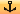 ·        Rural Community Partnerships·        Disaster/Emergency Preparedness·        Equity/Adversity/Inclusion·        Life after COVID·        Mobile Units·        Telehealth-KY Wired·        Research·        Behavioral Health - (recovery services, Kentucky Opioid Epidemic, Substance Abuse,      Prescribing Habits, Community Impact). SUBMISSION CATEGORIES·       Panel PresentationA panel presentation is a thematic, interactive, and structured conversation between a panel of presenters and the program participants. Panels feature members presenting their ideas on a usability concept, philosophy, design, professional experience, or other relevant topic. Panels are limited to 4 participants to allow ample time for discussion.Length of session: 1 hour.·       Individual PresentationAn individual presentation pertaining to a rural health theme and can be based on one’s own research and findings; reporting on innovative program(s) or other relevant rural health topic or program.Length of session: 1 hour·       Group PresentationA collaborative presentation between individuals or groups on a rural health subject or theme researched by the presenters.Length of session: 1 hourSubmit Presentation Proposals by:  July 29, 2022 - If your presentation is accepted, you will be notified by August 15, 2022.  Submit proposals electronically via the following link:http://soahec.org/krhaproposals/For further information or questions, please contact:  Anna Jones at ajjones@soahec.org.A separate call for poster presentations will be released soon.